Приложение 13. Итоги работы.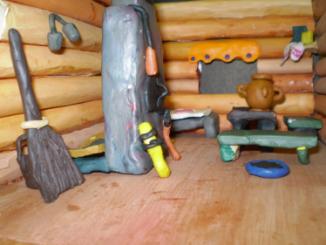 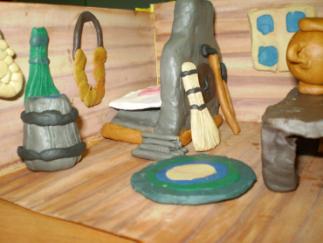 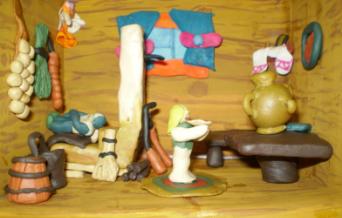 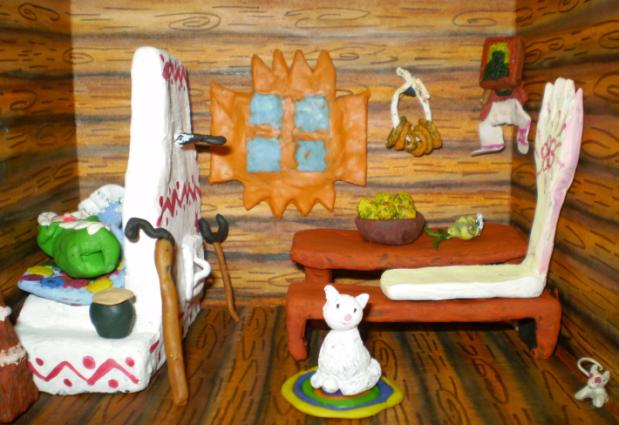 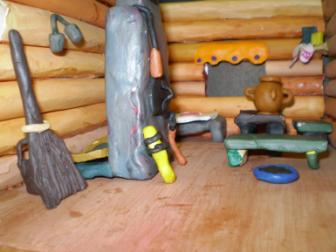 